
h2r-personalberatung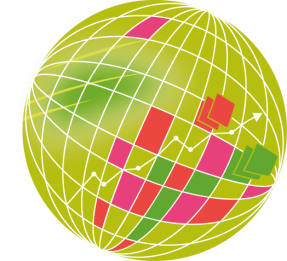 flexibel.schnell.unkompliziert.Ihre Aufgaben: Selbständige und eigenverantwortliche Organisation sowie Überwachung von Montage- und Serviceleistungen auf Baustellen im technischen AnlagenbereichAktive Mitarbeit als VorarbeiterFührung sowie Koordinierung von gewerblichen Mitarbeitern auf dem jeweiligen StützpunktTerminkontrolle und Koordinierung mit den Betrieben bzw. den Ansprechpartnern der KundenErstellen der Baustellendokumentation und Abrechnung der MaßnahmenKonsequente Einhaltung der Arbeitssicherheit und QualitätsüberwachungAnsprechpartner für unsere KundenErstellung von Angeboten incl. KalkulationIhr Profil: Sie besitzen einen technischen Hintergrund als Rohrschlosser/in, Meister/in, Techniker/in und/oder Erfahrung als Vorarbeiter/in, Bauleiter/in im Industrieanlagenbau Sie verfügen über eine mehrjährige einschlägige Berufserfahrung und verstehen etwas von Industriedienstleistungen im RohrleitungsbauSie haben idealerweise erste Erfahrung in der Baustellenabwicklung und konnten Maßnahmen erfolgreich abwickeln, auch im Hinblick auf die Kosten Sie haben Freude an einer Aufgabe mit persönlichem Entwicklungspotential und wollen immer das Beste aus sich und Ihrem Team herausholenRoutinierter Umgang mit MS-Office und branchenüblicher Software Sie sind eben einfach sympathisch, teamfähig und engagiertDas erwartet Sie: ein unbefristeter Vertrag mit einer attraktiven Vergütung und diversen NebenleistungenEine Mitarbeit in flachen Hierarchien mit kurzen Entscheidungswegen, die die Möglichkeit geben, die eigenen Ideen einzubringenMöglichkeit zur individuellen beruflichen Weiterentwicklungeine offene und herzliche Atmosphäre, die unser freundliches Miteinander stärkt